Межрайонная ИФНС России № 7 по Красноярскому краю уведомляет налогоплательщиков о возможности упрощенной подачи документов на государственную регистрацию в качестве индивидуального предпринимателя. С октября 2020 года ФНС России введен в эксплуатацию сервис, позволяющий направлять в регистрирующие органы заявления о государственной регистрации физического лица в качестве индивидуального предпринимателя из мобильного приложения «Личный кабинет предпринимателя» для платформ iOs и Android. Данный сервис предназначен для граждан РФ, достигших возраста 18 лет, в отношении которых за последние 3 года не возбуждались процедуры банкротства.После установки мобильного приложения «Личный кабинет предпринимателя» предусматривается возможность подготовки документов для регистрации ИП в упрощенном виде с возможностью выбора режима налогообложения.Преимущество такого способа подачи документов состоит в сокращении времени регистрации. ИП может быть зарегистрирован уже на следующий рабочий день, при этом результат рассмотрения будет направлен в тот же день на электронную почту заявителя.Скачать приложение можно при помощи QR-кодов.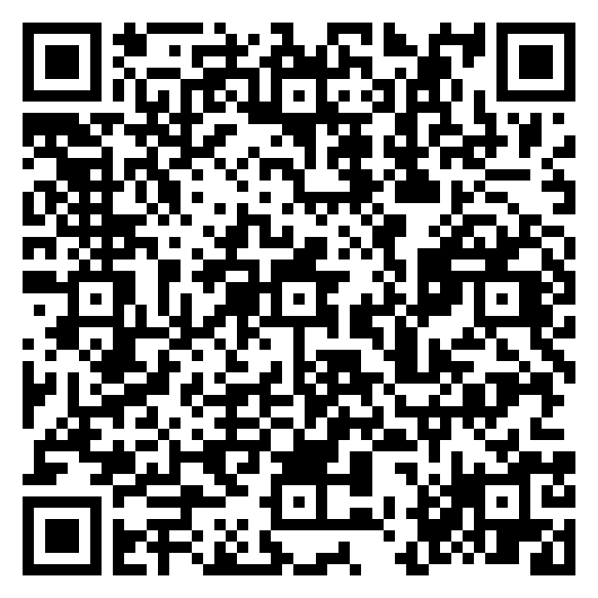 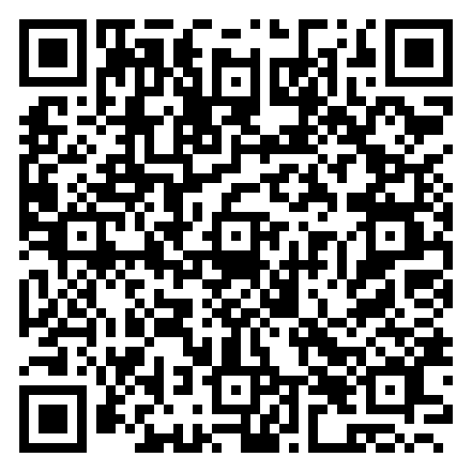    Приложение для IOS				Приложение для AndroidЗарегистрировать ИП можно через мобильное приложение